Paul JuneMobile Edge (714) 399-1400pj@mobileedge.comFOR IMMEDIATE RELEASE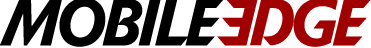 Esports and Gaming Thrive During Pandemic
User Engagement and Revenues for Gaming and Esports SurgeANAHEIM, CA (June 10, 2020) — Much of the world might be shut down right now, but video gaming and esports are more popular than ever. For those looking to de-stress, engage with friends, and entertain themselves—all without leaving home—video gaming scratches the itch. Companies such as Mobile Edge, long a pioneer in the gaming and esports marketplace, Alienware, and others are leaning harder than ever into their support of gamers of all types and abilities.“After being shut in for months, people are looking for something to do, something to fill the void left when most traditional sports went on hiatus,” explains Paul June, VP of Marketing for Mobile Edge. “As an at-home activity, video gaming is a welcome distraction, a way to blow off some steam and hang out with friends online. Mobile Edge is joining others in the gaming industry who want to make that experience as enjoyable as possible.”Video Gaming Popularity SurgesThe World Economic Forum reports that while most largescale esports events remain on hold over social distancing concerns for both players and fans—just like the NBA, NHL, and MLB—virtual and televised esports tournaments (without fans) and individual play continue to thrive. For example, from March to April, Microsoft announced a 130% increase in multiplayer engagement among its 10 million Game Pass subscribers, while Nintendo announced sales of its Switch console were up 24% compared to last year.As a result, many gaming industry leaders—ranging from those who produce laptop, desktop, and mobile gaming platforms, to software developers, to makers of gaming accessories both large and small—have boosted production and pivoted to support increased demand.Gaming Gear from Industry LeadersMobile Edge supports gamers with its line of Core Gaming products, headlined by its award-winning Core Gaming Backpack. Named by CNET as the Best Gaming Backpack of 2019, the backpack offers a functional and stylish way for gamers to organize and protect their laptops and gaming consoles, with plenty of pockets and compartments for stashing cables, chargers, cords, headphones, a gaming mouse, keyboard, personal items, and more! For more than 15 years, Mobile Edge has also produced a variety of innovative gaming bags and  backpacks for both Alienware and Razer, as well as apparel for Alienware. As leading producers of gaming laptops and other hardware, the sleek design of Alienware’s m15 R3 and m17 R3 laptops sets a new standard for gamers, while Razer’s new and powerful Razer Blade Pro 17 gaming laptop offers desktop-quality gaming.Alienware’s Gaming Chair brings inspired design and innovative features to ergonomic and stylish gaming chairs, ranging from the basics to the world’s first wirelessly controlled RGB LED gaming chair.Hypercel is a leading distributor and manufacturer or wireless accessories for the home and gaming industry, including earbuds, Bluetooth speakers, and screen protectors for mobile devices.LucidSound offers next-level gaming audio wireless or wired headsets for Xbox One, PS4, Nintendo Switch, and more.“Mobile Edge has long-recognized that video gaming and esports is a game changer for the way people entertain themselves and consume sports around the world,” says June. “The importance of gaming as entertainment and as a destresser has never been more apparent than right now. As an organization, Mobile Edge takes great pride in our ability to continue supporting the evolving needs of gamers, whether that’s individuals or a team of esports athletes.”Editor’s Note: SAMPLES OF MOBILE EDGE PRODUCTS ARE AVAILABLE FOR REVIEWLink to Images & Sales Sheets: Click HereAbout Mobile EdgeFounded in 2002, Anaheim-based Mobile Edge produces award-winning durable and protective laptop cases, messenger bags, backpacks, totes, and more for business professionals, road warriors, students, and gamers. Mobile Edge is known for its innovative and stylish designs, superior-quality, lifetime warranty, and commitment to customer satisfaction. Many leading computer manufacturers rely on Mobile Edge to design and build custom cases for their products. #   #   #